Voter’s Name: 	 Voter’s Date of Birth: 	 / 	 / 	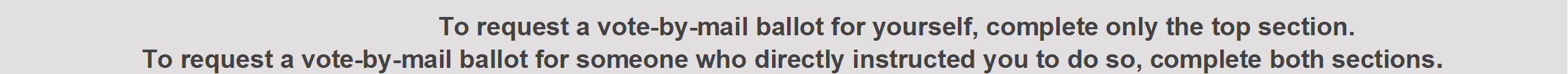 Voter’s Home Address: 	City: 	 State: 	 Zip code: 	Please update my ☐ residential address and/or my ☐ mailing address in my voter record with the information listed above. Phone number (optional): 	 Email address (optional): 	This request is good for all elections through the end of the calendar year of the next general election. If you only want a ballot for specific elections, list them here: ddd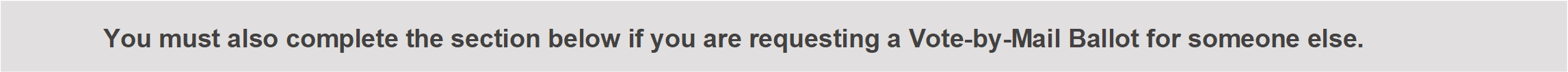 Designee’s Name: 	Designee’s Home Address: 	City: 	 State: 	 Zip code: 	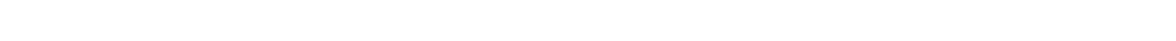 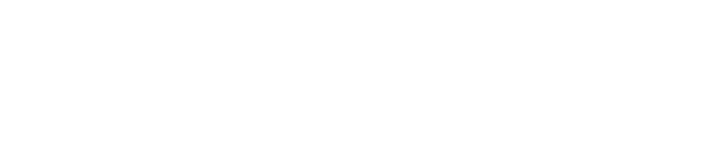 Phone number (optional): 	 Email address (optional): 	DS-DE 160 (eff._/2023)	Rule 1S-2.055, F.A.C.